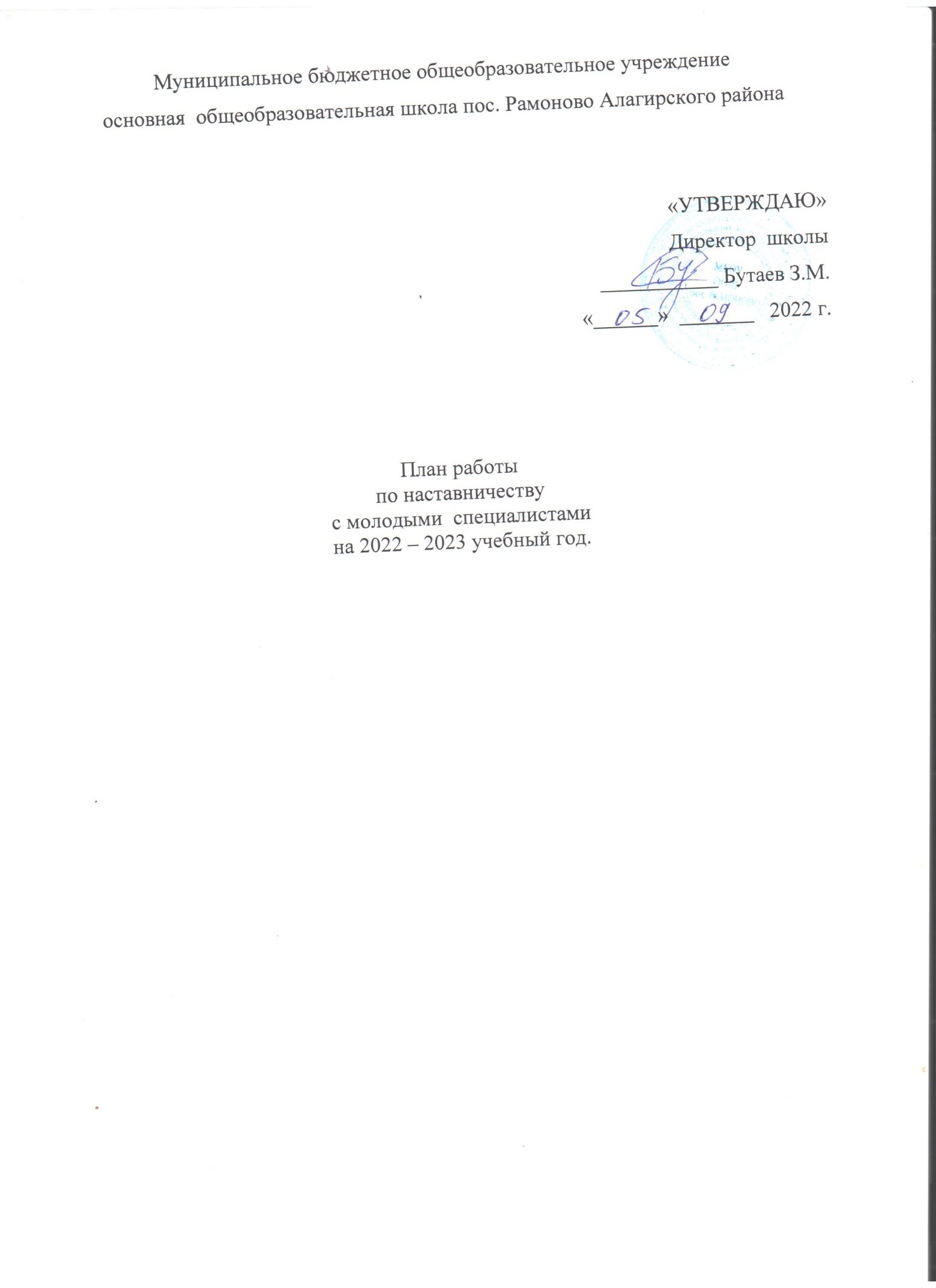 Мероприятияпо планированию, организации и содержанию деятельности.Заместитель директора по учебной работе:                                          Бесолова Л.М.Цель работы:развитие профессиональных умений и навыков молодого специалиста;Задачи:оказание методической помощи молодому специалисту в повышении  методического уровня организации учебно – воспитательного процесса;создание условий для формирования индивидуального стиля творческой деятельности молодого педагога;развитие потребности и мотивации в непрерывном самообразовании.Содержание мероприятийСодержание мероприятийСодержание мероприятийФормы и методыСрок испол-ненияКонтрольРабота по предметуВоспитательная работаРабота с нормативной документациейФормы и методыСрок испол-ненияКонтроль1.Изучение ФГОС ООО, рабочих программ по предметам, календарно-тематического планирования.2. Оказание помощи в разработке поурочных планов.3.Взаимопосещение уроков с анализом.1.Изучение плана воспитательной работы школы, составление плана воспитательной работы класса.2. Консультации по вопросу возрастных особенностей школьников.1.Изучение нормативно – правовой базы школы (должностная инструкция учителя, календарный учебный график, учебный план, ООП ООО, план работы школы на 2022-2023 уч. год, документы строгой отчетности).2. Практическое занятие «Ведение школьной документации» (классный журнал, личные дела учащихся, журналы инструктажей, ученические тетради, дневники)»Наставничество, самообразование, посещение уроков.октябрьКонтроль ведения журнала, контроль качества составления поурочных планов и проведения уроков1.Диагностика профессиональных затруднений молодого специалиста, диагностика пробелов в теоретических знаниях.2.Посещение уроков, оказание методической помощи.3.Оказание помощи в выборе методической темы по самообразованию.4.Практикум «Требования к анализу урока и деятельности учителя на уроке. Типы, виды, формы урока».5.Практическое занятие: «Как работать с ученическими тетрадями».1.Практическое занятие: «Организация работы с родителями. Тематика родительских собраний. Беседа с родителями».2. Совместная разработка программы внеурочной деятельности, календарного планирования. 1.Изучение документации об организации внеурочной деятельности.Наставничество, самообразование, посещение уроков.октябрьКонтроль качества составления поурочных планов, выполнение единого орфографического режима.1.Занятие: «Современный урок и его организация. Использование современных педагогических технологий».2.Занятие: «Способы контроля учебных успехов учащихся (комплексные работы, портфолио). Виды диагностики результатов обученности». 1.Занятие: «Методика проведения классного часа, внеклассного мероприятия»1.Практикум: «Обучение составлению отчетности по окончанию четверти»2.Изучение положения о текущем и итоговом контроле за знаниями учащихся.Наставничество, самообразование, посещение уроков.ДекабрьКонтроль качества составления поурочных планов, посещение уроков, внеурочных занятий, внеклассных мероприятий.1.Беседа: «Индивидуальный подход в организации учебной деятельности»2.Практикум «Формы и методы работы на уроке. Система опроса учащихся»1.Тренинг: «Учусь строить отношения»; Анализ педагогических ситуаций; Общая схема анализа причин конфликтных ситуаций.1.Составление аналитических справок.Наставничество, самообразование, посещение уроков.ЯнварьПроверка выполнения программы. Посещение уроков.Контроль ведения школьной документации.1.Занятие «Методы активизации познавательной деятельности учащихся»2. Практикум: «Организация работы с мотивированными и неуспевающими учащимися»1.Индивидуальные беседы с родителями1. Изучение документов по ФГОС.Наставничество, самообразование, посещение уроков.ФевральПосещение уроков. Контроль ведения школьной документации.1.Оказание помощи в подготовке и проведении открытого урока.2. Анализ портфолио наставника. Ознакомление с требованиями  и вариантами \оформления профессионального портфолио.3. Практикум: «Домашнее задание: как, сколько, когда»1. Занятие «Содержание, формы и методы работы педагога с родителями».1.Изучение нормативных документов школы по ведению профессионального портфолио.Наставничество, самообразование, посещение уроков.МартПосещение уроков. Контроль ведения школьной документации.Контроль ведения портфолио1.Выступление молодого специалиста на ШМО. Методическая выставка достижений учителя.Наставничество, самообразование, посещение уроков.апрельПосещение уроков. Контроль ведения школьной документации.1.Подведение итогов работы за год.1.Оказание помощи в составлении анализа воспитательной работы за год.1. Отчет о результатах наставнической работы.НаставничествоМайСобеседование по итогам года (успеваемость, качество, выполнение программы)